木育・おもちゃの広場　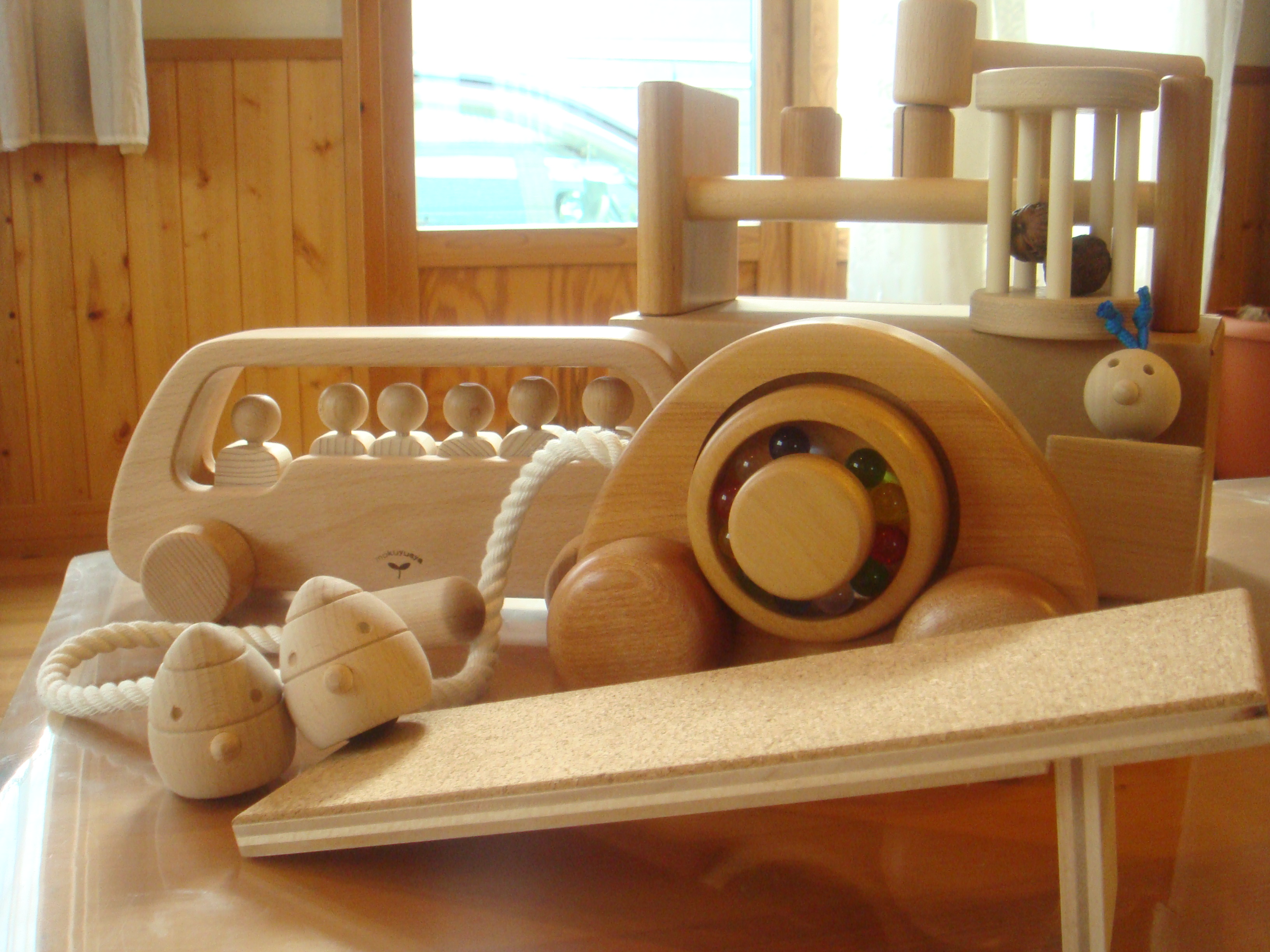 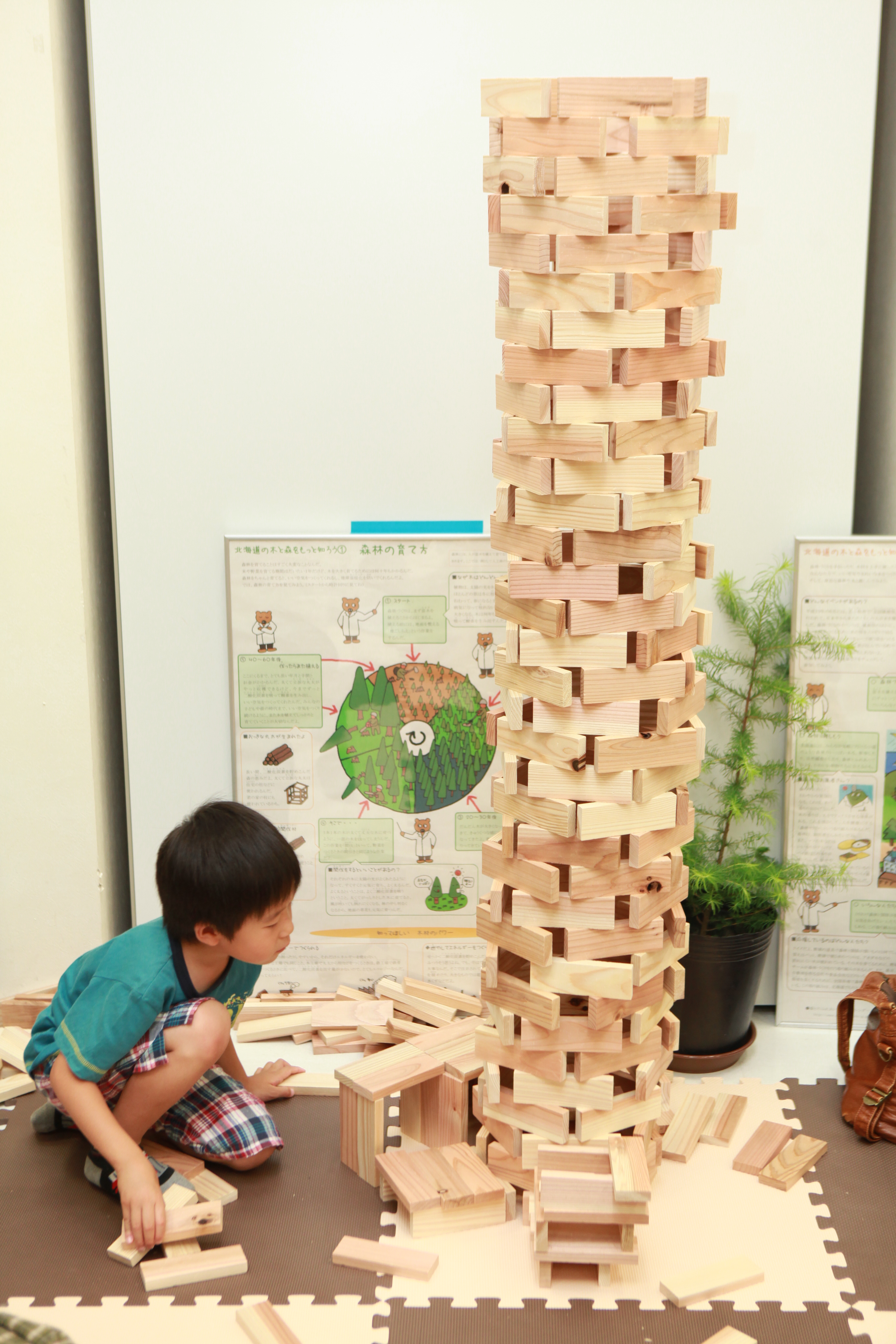 おもちゃ講座では、子どもの成長を促す良いおもちゃとは。良いおもちゃで遊ぶことの効果とは。などがわかります。アナログゲーム入門講座では、年齢、人数、時間別選び方のポイントの他、負けて悔しがる時はどうしたらいいの？年齢差がある場合はどうしたらいいの？などに答えてもらいます。 子育ての日々を楽しく過ごすのに、とても役立つ内容となっています！よいおもちゃの選び方、手作りおもちゃ、アナログゲーム、知っているのと知らないのでは子育てが全然違います！保育・教育関係の方、子育て支援関係の方、高齢者に関わる方などお仕事にも役立つ内容です。講座参加希望の方はタイトルを講座名「おもちゃ講座申し込み」「アナログ講座申し込み」とし、①参加する方のお名前②同伴するお子さんの年齢月齢③同伴しないお子さんの年齢月齢④こんなこと知りたい！を記入の上、baby.child.m@gmail.comメールにてお申し込み下さい。【会場利用について】＊参加予定の方は必ず目を通してください！ 〇飲食物の持込は一階の三星さんで購入した物(お菓子の他にパン、飲み物も販売しています。)のみ可となります。お子さんのお菓子や離乳食は大丈夫です。軽食スペースを用意しますので、お昼ご飯が必要な方は、こちらをご利用ください。 〇簡易的ではありますが、授乳&オムツ替えスペースも準備します。会場が二階となっています。エレベーターがありませんのでご注意ください。